武汉理工大学___________学院___________系教学方法专题交流活动和教学技能专题培训记录示例：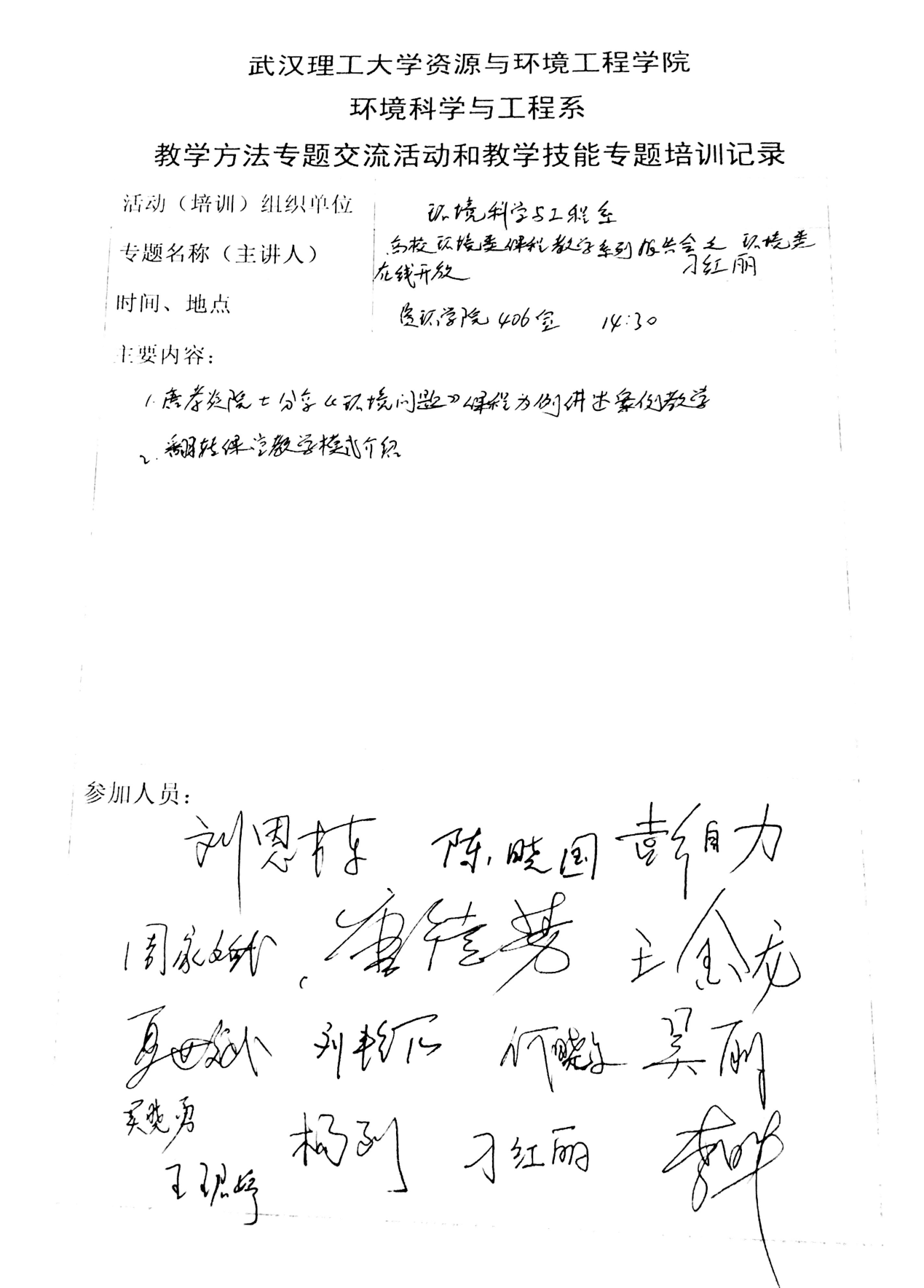 活动（培训）组织单位专题名称主讲人时 间地 点主要内容（可自行加纸）主要内容（可自行加纸）主要内容（可自行加纸）主要内容（可自行加纸）参加人员（签名）参加人员（签名）参加人员（签名）参加人员（签名）